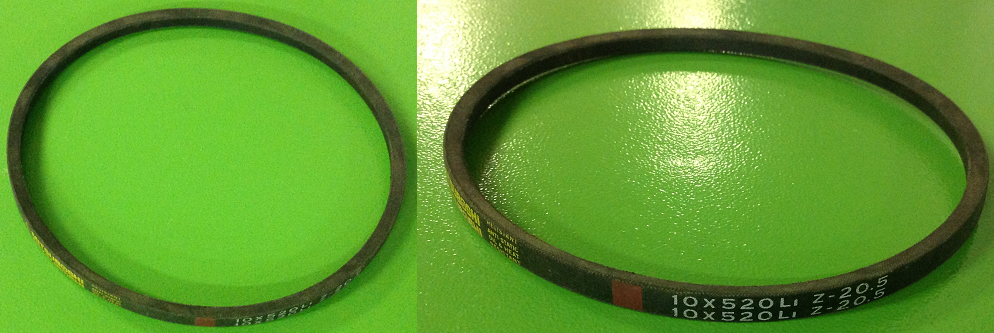 Код из 1САртикулНаименование/ Бренд/ПоставщикТехнические характеристикиГабаритыД*Ш*В,ммМасса,грМатериалМесто установки/НазначениеF0029140Ремень клиновой 10х520 Li Z-20.56*10*520 ммF00291406*10*520 ммF00291406*10*520 мм